2017 Conference of the Pacific Association for Computational Linguistics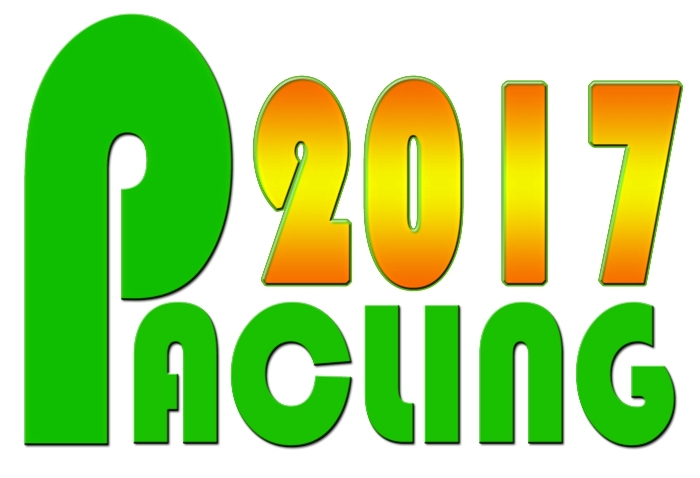 August 16 - 18, 2017, Sedona Hotel, Yangon, Myanmar Registration Form1. Title					:	Dr./Prof./Mr./Ms./Mrs.2. First Name					:	3. Last Name					:	4. Institution/Organization			:	5. Address					:	6. City						:	7. Province/State				:	8. Postal/Zip code				:		9. Country					:	10. Email					:	11. Student/Regular participation		:	12. Paper ID(s) [if applicable]		:	      [i.e. if a person presents a paper]13. Registration				Student earlyStudent late						Regular early						Regular late